COVER SHEETInstitution’s Name:Date Submitted:Preparer of this Report:Phone:E-mailCAEP/State Coordinator: Phone: E-mail: Name of Institution’s program: Grade levels for which candidates are being prepared: Degree or award level  (select one)Initial___ Baccalaureate___ Post BaccalaureateIs this program offered at more than one site?___ Yes___ NoIf your answer is yes to the above question, list the sites at which the program is offered: Program report status (check one): ___ Initial Review___ Continuing Review___ Focused Visit SECTION I: CONTEXTUAL INFORMATION1.	Candidate Information * Enrolled candidates are those formally admitted to the program as of the institution's official fall reporting date or as of October 15 of each academic year.** Program completers are those candidates for whom a degree is conferred within the selected academic year. The academic year begins in the fall and concludes in the spring or summer of the following year depending upon whether candidates are granted degrees in the summer.Curriculum Exhibit (Select 1)___ Option 1: Complete the Curriculum Exhibit Form below. Include an electronic link to each syllabus for courses listed under the Teaching Specialty and the Professional Education columns.___ Option 2: Upload the Program Status Sheet (must include general studies, specialty area, and professional education courses). Include an electronic link to each syllabus for courses listed under the Teaching Specialty and the Professional Education columns.Curriculum Exhibit Form SFN 14381.  Provides the opportunity for institutions to document the entire program including general studies, teaching specialty, and professional education.Curriculum exhibit forms are to be prepared for every basic and advanced program being brought forward for either initial or continuing approval by the Education Standards and Practices Board (ESPB). A separate sheet is to be completed for each program for which approval is requested. If more than one program is offered within an approval category, a separate sheet must be completed for each of those programs. For example, if both instrumental and vocal/choral music majors are offered, complete a separate sheet for each. Also, for example, a separate sheet must be completed for each of the science and social science majors.                               CURRICULUM EXHIBIT FORM BASIC PROGRAM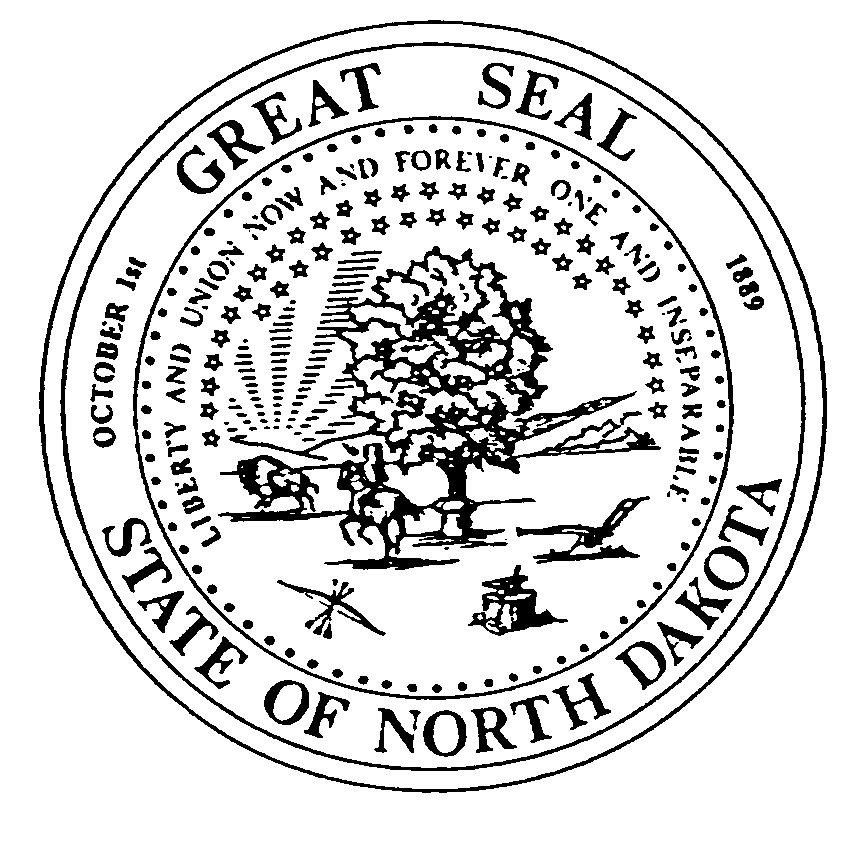 EDUCATION STANDARDS AND PRACTICES BOARDSFN 14381 (05-17)ESPB does not advocate, permit, nor practice discrimination on the basis of sex, race, color, national origin, religion, age or disability as required by various state and federal laws.Descriptive Information about the Program: Provide a one to two paragraph description to help reviewers understand your program (include information that describes how a student typically moves through the program from entry to exit). Changes in the Program since the Last Review: Please describe any changes since the last review and include rationale for those changes. Field & Clinical Experiences: Briefly describe the required field & clinical experiences that are specific to your program including the number of hours for early field experiences and the number of hours/weeks for student teaching or internships.SECTION II: RESPONSE TO STANDARDSAreas of Weakness from Prior Review: How has the program addressed and resolved the weaknesses targeted in the previous program review and not previously resolved? Describe actions taken to address the weakness and provide evidence that the weakness has been resolved.Course/Assessment Matrix: Complete the matrix below.List courses that address each of the ESPB standards for your program.(All courses listed should be linked to an electronic syllabus.) List the assessments that most clearly align with each standard.(Choose from among those listed in Section IV: Evidence of Meeting the Standard.) Provide a short narrative describing how the program addresses the standard (For example, identify course objectives, activities and related experiences.)SECTION III: ADDRESSING THE STANDARDSNarrative:Narrative:Narrative:Narrative:Narrative:SECTION IV: EVIDENCE OF MEETING THE STANDARDS It is expected that your program makes use of multiple assessments to ensure that all standards are met. If the program is offered in more than one site or in more than one method (e.g. online as well as face-to-face) provide aggregated (program level) AND disaggregated (site or method specific) data. Complete required tables in 1.A and provide information requested related to the two-four additional assessments you selected in 2.1.	Required Assessments: 1. A	Cumulative GPA at the point of completion: Complete Table 1. A reporting at least 3 years of data (Courses included in the calculation must be required for all candidates.)1. B	An assessment documenting candidate achievement of content knowledge. Provide a description of the assessment, a data table showing three years of results (include total number of candidates), an electronic copy of the assessment instrument (test, project, paper, etc.) and where appropriate the rubric or scoring guide).1. C	Student Teaching Performance (Clinical Experience) Evaluation (please report data only in the area of content knowledge). Build a table that includes the following:The N (number of candidates)Proficiency scale (e.g. Beginning, progressing, proficient, exceeds proficient) Performance results at each proficiency level (at least 3 years of data)Attach an electronic copy of the performance instrument2.	Additionally, select from among the following assessments for a total of 6-8.  Provide a description of the assessment, a data table showing three years of results, an electronic copy of the assessment instrument (test, project, paper, etc.) and, where appropriate, the rubric or scoring guide):Pre-student Teaching Practicum EvaluationsKey Performance TasksCapstone Project (portfolio, teacher work sample, etc.)Employer survey results related to content knowledgeGraduate survey results related to content knowledgeAdditional assessment(s) of choice3.	Respond to the following questions:Analysis of findings: Describe how the data provided above demonstrate that candidates in the program meet the standards.Response to findings: What changes have you made in your program as a result of data analysis? Provide a rationale for your decision.Directions: Provide three cycles of data on candidates enrolled* in the program and completing** the program, beginning with the most recent academic year for which numbers have been tabulated. Please report the data separately for the levels/tracks (e.g., baccalaureate, post-baccalaureate, alternate routes, master’s, doctorate) being addressed in this report. Program: Directions: Provide three cycles of data on candidates enrolled* in the program and completing** the program, beginning with the most recent academic year for which numbers have been tabulated. Please report the data separately for the levels/tracks (e.g., baccalaureate, post-baccalaureate, alternate routes, master’s, doctorate) being addressed in this report. Program: Directions: Provide three cycles of data on candidates enrolled* in the program and completing** the program, beginning with the most recent academic year for which numbers have been tabulated. Please report the data separately for the levels/tracks (e.g., baccalaureate, post-baccalaureate, alternate routes, master’s, doctorate) being addressed in this report. Program: Academic Year # of Candidates Enrolled in theProgram# of Program Completers Institution:  Institution:  Major:  Total credits required for degree:  Total credits required for degree:  Total credits required for degree:  General StudiesTeaching SpecialtyProfessional EducationCredits Required: Credits Required:  Credits Required: Total:Total: (Minimum 32 hours) Total: (Minimum 22 hours Including Student Teaching) State StandardCourse Prefix and Title (with electronic links to syllabi)Assessment (from among those listed under Section IV: Evidence of Meeting the Standard) 18015.1 Content Knowledge – The program requires health education candidates demonstrate an understanding of health education content, health literacy skills, digital literacy skills, theoretical foundations of behavior change and learning, and applicable preK-12 health education standards for the purpose of instilling healthy behaviors in all learners.Components – Candidates Will:Component 1.a*: Candidates demonstrate knowledge acquisition in multiple health content areas. Component 1.b: Candidates describe the theoretical foundations of human development, learning and health behavior. Component 1.c: Candidates analyze local and/or state standards, as well as the National Health Education Standards, to determine how the standards contribute to healthy behaviors in learners. Component 1.d*: Candidates demonstrate proficiency in health literacy skills and digital literacy skills.18015.2 Planning - The program requires health education candidates plan relevant and meaningful school health education instruction and programs that are sequential and aligned with appropriate preK-12 health education standards.  Plans include the use of instructional technology, resources, and accommodations that support the needs of all learners regardless of race, ethnic origin, gender, gender identity, sexual orientation, religion, cognitive ability, and physical ability.  Components – Candidates Will:Component 2.a: Candidates collect and analyze needs-assessment data to plan relevant school health instruction and programs that meet the diverse needs of all learners and the community. Component 2.b*: Candidates design a logical scope and sequence of meaningful, comprehensive and challenging learning experiences that meet the diverse needs of all learners. Component 2.c*: Candidates construct measurable, developmentally appropriate, performance-based objectives that are aligned with local and/or state standards, as well as the National Health Education Standards.Component 2.d*: Candidates plan instruction that facilitates skill development and application of functional health knowledge for all learners, adding accommodations and/or modifications specific to individual learners.Component 2.e: Candidates design health education instruction and programs that integrate components of the Whole School, Whole Community, Whole Child (WSCC) model. Component 2.f: Candidates plan instruction that incorporates technology, media and other appropriate resources in order to enhance students’ digital literacy and to engage all learners.18015.3 Implementation – The program requires health education candidates implement a range of school health education instructional strategies, while incorporating technology, to support student learning regardless of race, ethnic origin, gender, gender identity, sexual orientation, religion, cognitive ability, or physical ability. The program requires candidates demonstrate communication skills and feedback equitably and use reflective practice strategies to meet the diverse needs of all learners.Components – Candidates Will:Component 3.a*: Candidates use a variety of instructional strategies to facilitate students’ development of health-related skills and their application of functional health knowledge, in order to meet the students’ diverse needs. Component 3.b: Candidates implement instructional strategies that incorporate technology, media and other appropriate resources to enhance student learning and engage all learners. Component 3.c*: Candidates implement instructional strategies that support all learners regardless of race, ethnic origin, gender, gender identity, sexual orientation, religion, cognitive ability or physical ability, in order to create and sustain a productive, inclusive and supportive learning environment. Component 3.d: Candidates apply communication skills, feedback and classroom management strategies equitably to promote a safe, inclusive and supportive learning environment that meets the diverse needs of all learners. Component 3.e: Candidates reflect on student learning outcomes and instructional practices, and adjust lessons to meet the diverse needs of all learners.18015.4 Assessment – The program requires health education candidates use multiple methods of assessment to plan instruction, engage all learners, monitor learner progress, provide meaningful feedback, and reflect on and adjust units and lessons to enhance the acquisition of functional health knowledge and health-related skill proficiency for all learners.Components – Candidates Will:Component 4.a: Candidates analyze and select assessment strategies, tools and technologies to determine their appropriateness for enhancing learning among all students. Component 4.b*: Candidates implement a variety of formative and summative assessments that measure and monitor student progress, and that accommodate the diverse needs of all learners. Component 4.c*: Candidates use assessment data to plan instruction, analyze student learning, reflect on implementation practices, provide meaningful feedback and adjust units and lessons so they meet the diverse learning needs of all students.18015.5 Professionalism – The program requires health education candidates work collaboratively with all stakeholders, demonstrate ethical behavior, and engage in and reflect on professional learning opportunities in order to meet the diverse needs of all learners.  The program requires health education candidates communicate with stakeholders and advocate for school health education as an integral component of the school experience.Components – Candidates Will:Component 5.a*: Candidates work collaboratively with a variety of stakeholders to meet the diverse needs of all learners and to enhance school health programs. Component 5.b*: Candidates demonstrate ethical behavior, as defined by health education and/or education codes of ethics. Component 5.c: Candidates participate in ongoing, meaningful learning opportunities that are aligned with their professional needs, and they remain current with evolving technologies in order to meet the diverse needs of all learners, as well as the needs of the school and the community. Component 5.d*: Candidates reflect on their roles as teacher, professional and resource, and they identify strategies for adapting practice to meet the diverse needs of all learners. Component 5.e: Candidates demonstrate applicable communication strategies and use of instructional learning technologies within the school and community. Component 5.f: Candidates advocate for health education as an essential component of the school community that supports the diverse needs of all learners and contributes to the school’s mission.  YearN (number of candidates)Overall Average GPARange of GPA